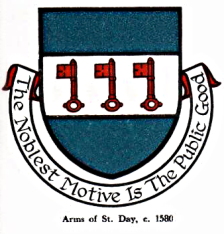 	INTERIM AGENDA FOR THE MEETING OF ST DAY PARISH COUNCIL                             I hereby give you notice that St Day Parish Council meeting will be held on Monday 12th July 2021 commencing promptly at 7.00pm. Physical Public Attendance within the current guidelines is allowed.1.       	Acting Chair’s welcome and any apologies2.		Public Participation (to be limited to 15 minutes)  3.       	Declarations of Personal and Prejudicial Interests relating to items on the agenda4.       	Cornwall Councillor’s report5.	Confirmation of minutes from meeting held on 14.06.21 6.	      Planning:6.1 	To receive and comment on planning applicationsApplication: PA21/04612Location: Brounwethan, Burnwithian, St Day. TR16 5LGProposal:  An application to replace an existing bungalow with a purpose-built bungalow that is built to modern standards and insulation levels.Applicant: Mr and Mrs Hooper6.2 	To receive and comment on planning applications received too late to be included on Interim Agenda 7.   	Matters arising 8.		Correspondence / communications received9.		Accounts / banking 10.   	Traffic and roads11.   	 Report on any external meetings attended12.   	 Upcoming Meetings   13.   	 Date of the next meeting    	a.  Chairman vacancy b.  Councillor committee representativesc. Clerk hoursd. Footpathse.  Buses f.  Play Areas & Gardensg.  Surgery Facilitiesh.  Burial Ground and Churchyard memorial areai.   Speed Watchj.   Neighbourhood Development Plank.  Bins and Dog Foulingl.   Minor Works m. Current Year Projects/eventsn.  Climate Emergency Update/weeds           o.   Christmas lights           p.   Litter picka.  Adult Exercise Equipment b.  Wacky Raceway invitationc.  Overgrown pathway from the pound to bottom of School Laned.  Layby on B3298 (opposite bottom of Church Hill)e.  Report of knotweed on Tolcarne Roadf.   Evolis speed camera data*Plus any communications in the interim to the meeting